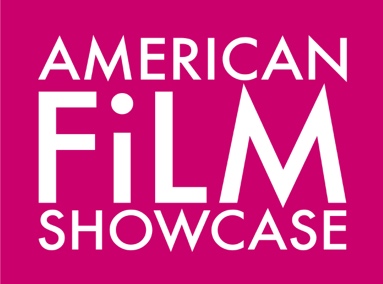 American Film Showcase Exchange: Storytelling for Social ImpactNOMINATION FORMNominee Names and Email Addresses:Primary Embassy Contact:Statement of Support:Please write a statement supporting how you will benefit from participating in this exchange. Please include how you are unique and your work and approach stands out.   Please answer the following questions:Is Post familiar with the candidates’ work?  How would this candidates’ participation enhance key policy priorities for Post?Would the candidates work well with candidates from different countries and be open to participating in diverse cultural exchange? Upon their return, how would the candidates share their experiences? Could the candidates participate in a Skype interview or phone call with AFS staff? Required materials from candidates:Resume / CV of all candidatesOne-page summary of the project in development, including social impact goals.One-page statement from the group, including their background and what they hope to gain from the exchange.Online link/s to previously produced work.